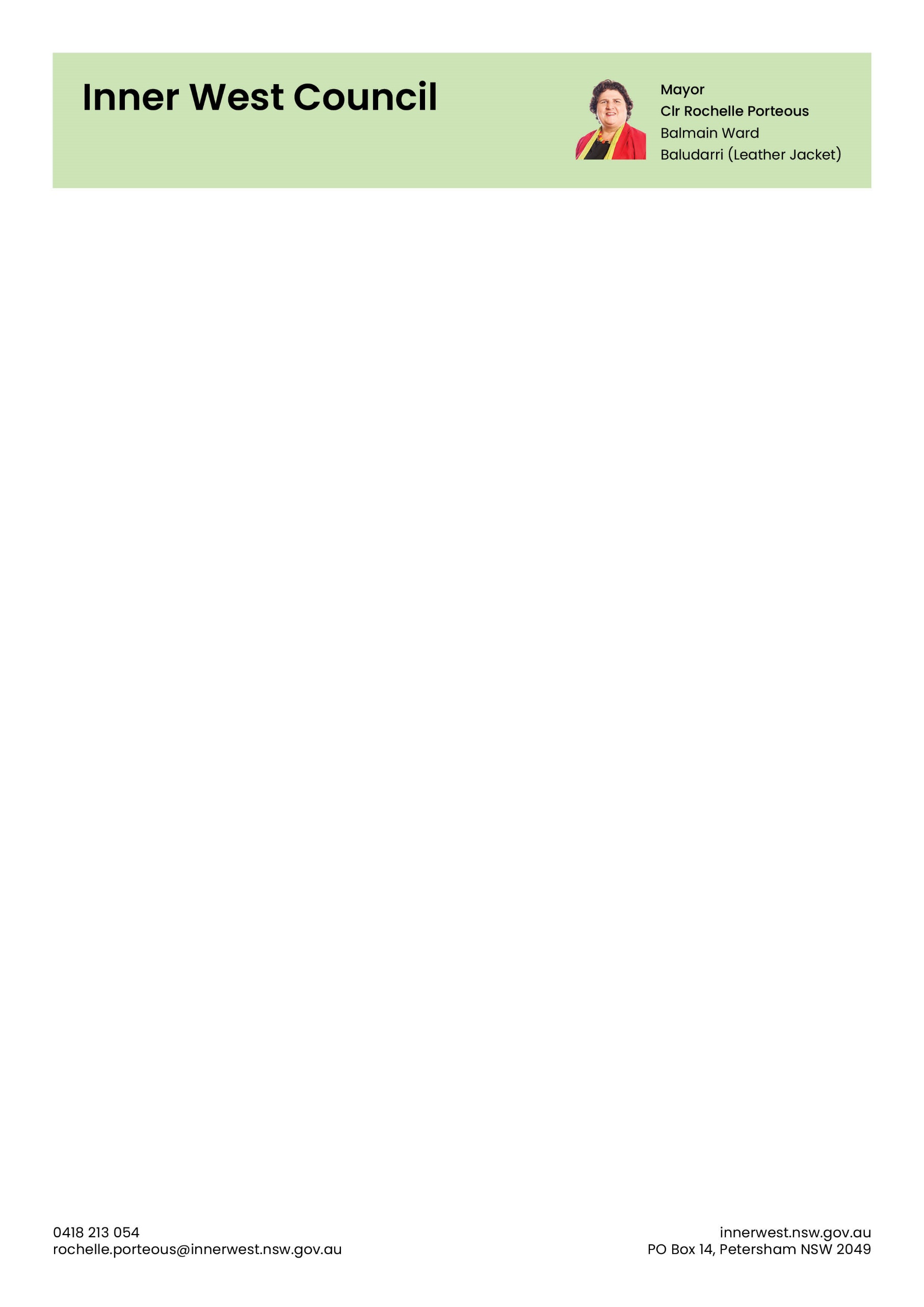         5/10/21Have your say on Transport for NSW’s Sydney Park Junction, St Peters proposalDear community member	In response to community concerns about Transport for NSW (TfNSW) proposals for Sydney Park Junction at St Peters, Council is seeking your feedback until 18 October 2021.Background on the Sydney Park Junction project TfNSW plans to reduce traffic lanes, build separated cycle ways, add wider crossings and new walking links from Princes Highway to St Peters Station, King Street and Sydney Park. 
Proposals also include conversion of road space to create areas for al fresco dining, recreation and entertainment. TfNSW asked for input on its plans and publicly exhibited its Review of Environmental Factors (REF) during September.
What’s happening nowCouncil is seeking views from community member in St Peters, Tempe and Sydenham on how the project may affect local walking, cycling and motor vehicle access. This is so that we can:Include your concerns in our formal submission to the TfNSW REF public exhibition. (We’ve secured additional time to consult and prepare it).Work with TfNSW to resolve the issues for the benefit of residents, businesses and future users
Contribute by 18 October 2021:Online at yoursay.innerwest.nsw.gov.au Call Kendall Banfield, Senior Transport Planner on 9335 2179Email Kendall.Banfield@innerwest.nsw.gov.au Next stepsEveryone who contributes will be kept informed about Council’s progress on this matter. For detailed information on the proposal visit Transport for NSW website: 
https://roads-waterways.transport.nsw.gov.au/projects/sydney-park-junction/index.html
Sincerely,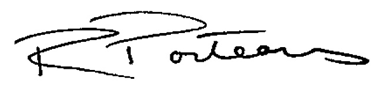 Inner West Mayor Rochelle Porteous